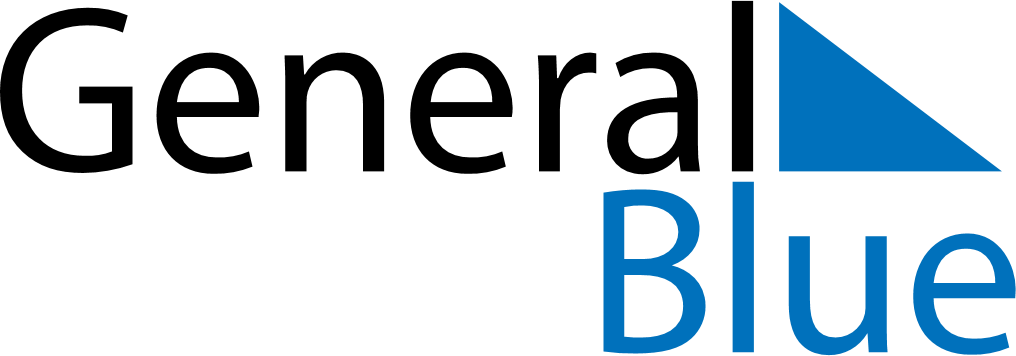 May 2024May 2024May 2024May 2024May 2024May 2024Lindoe, OEstergoetland, SwedenLindoe, OEstergoetland, SwedenLindoe, OEstergoetland, SwedenLindoe, OEstergoetland, SwedenLindoe, OEstergoetland, SwedenLindoe, OEstergoetland, SwedenSunday Monday Tuesday Wednesday Thursday Friday Saturday 1 2 3 4 Sunrise: 4:59 AM Sunset: 8:45 PM Daylight: 15 hours and 45 minutes. Sunrise: 4:56 AM Sunset: 8:47 PM Daylight: 15 hours and 50 minutes. Sunrise: 4:54 AM Sunset: 8:49 PM Daylight: 15 hours and 55 minutes. Sunrise: 4:51 AM Sunset: 8:51 PM Daylight: 16 hours and 0 minutes. 5 6 7 8 9 10 11 Sunrise: 4:49 AM Sunset: 8:54 PM Daylight: 16 hours and 5 minutes. Sunrise: 4:46 AM Sunset: 8:56 PM Daylight: 16 hours and 9 minutes. Sunrise: 4:44 AM Sunset: 8:58 PM Daylight: 16 hours and 14 minutes. Sunrise: 4:41 AM Sunset: 9:01 PM Daylight: 16 hours and 19 minutes. Sunrise: 4:39 AM Sunset: 9:03 PM Daylight: 16 hours and 23 minutes. Sunrise: 4:37 AM Sunset: 9:05 PM Daylight: 16 hours and 28 minutes. Sunrise: 4:35 AM Sunset: 9:07 PM Daylight: 16 hours and 32 minutes. 12 13 14 15 16 17 18 Sunrise: 4:32 AM Sunset: 9:09 PM Daylight: 16 hours and 37 minutes. Sunrise: 4:30 AM Sunset: 9:12 PM Daylight: 16 hours and 41 minutes. Sunrise: 4:28 AM Sunset: 9:14 PM Daylight: 16 hours and 46 minutes. Sunrise: 4:26 AM Sunset: 9:16 PM Daylight: 16 hours and 50 minutes. Sunrise: 4:24 AM Sunset: 9:18 PM Daylight: 16 hours and 54 minutes. Sunrise: 4:22 AM Sunset: 9:20 PM Daylight: 16 hours and 58 minutes. Sunrise: 4:19 AM Sunset: 9:22 PM Daylight: 17 hours and 2 minutes. 19 20 21 22 23 24 25 Sunrise: 4:17 AM Sunset: 9:24 PM Daylight: 17 hours and 7 minutes. Sunrise: 4:16 AM Sunset: 9:27 PM Daylight: 17 hours and 11 minutes. Sunrise: 4:14 AM Sunset: 9:29 PM Daylight: 17 hours and 14 minutes. Sunrise: 4:12 AM Sunset: 9:31 PM Daylight: 17 hours and 18 minutes. Sunrise: 4:10 AM Sunset: 9:33 PM Daylight: 17 hours and 22 minutes. Sunrise: 4:08 AM Sunset: 9:35 PM Daylight: 17 hours and 26 minutes. Sunrise: 4:06 AM Sunset: 9:36 PM Daylight: 17 hours and 29 minutes. 26 27 28 29 30 31 Sunrise: 4:05 AM Sunset: 9:38 PM Daylight: 17 hours and 33 minutes. Sunrise: 4:03 AM Sunset: 9:40 PM Daylight: 17 hours and 36 minutes. Sunrise: 4:02 AM Sunset: 9:42 PM Daylight: 17 hours and 40 minutes. Sunrise: 4:00 AM Sunset: 9:44 PM Daylight: 17 hours and 43 minutes. Sunrise: 3:59 AM Sunset: 9:45 PM Daylight: 17 hours and 46 minutes. Sunrise: 3:57 AM Sunset: 9:47 PM Daylight: 17 hours and 49 minutes. 